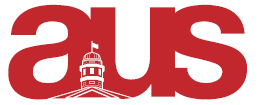 Report of McGill Industrial Relations Association, AUS Council for November 16th, 2016Submitted November 13thAny general updates about/changes to the departmental association:No changes to the association!A review of any past projects or events that have been completed:Our most recent event was our welcome-back event at Gerts. We are currently planning future events and projects. We have also now held 2 successful and profitable samosa sales. A list of projects the association has been working on:We are still in the process of placing a clothing orderWe are hosting the VP HR of Bombardier to speak to IR students on November 23rd in Arts 160 We are working on developing a peer tutoring program for review sessions for IR midterms and exams Our meetings are Tuesdays at 12pm in the IR office.Respectfully Submitted,Maddy Sequeira VP External